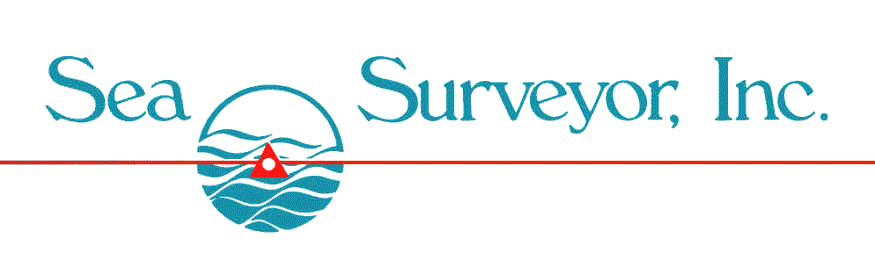 Sea Surveyor has been conducting marine vegetation surveys for environmental companies and regulatory agencies since the early 1990's.  With our extensive experience and new high-resolution sonar equipment, Sea Surveyor can produce highly-accurate charts showing the spatial distribution and density of different species of marine vegetation, as well as water depth, sediment type, and size/shape of reefs.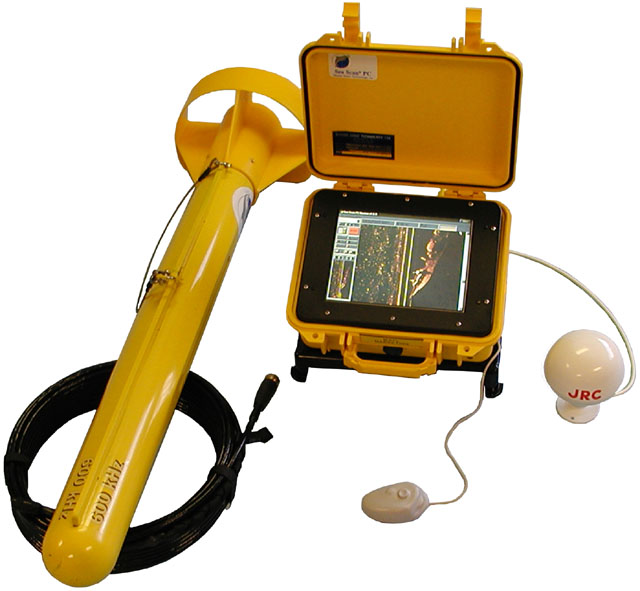 Sea Surveyor locates and delineates reefs and areas of marine vegetation using a high-frequency side-scan sonar and a survey-grade fathometer.  After the sonar data is interpreted aboard the survey boat, a detailed chart is produced that allow divers to immediately confirm the vegetation type, vegetation density, and reef height.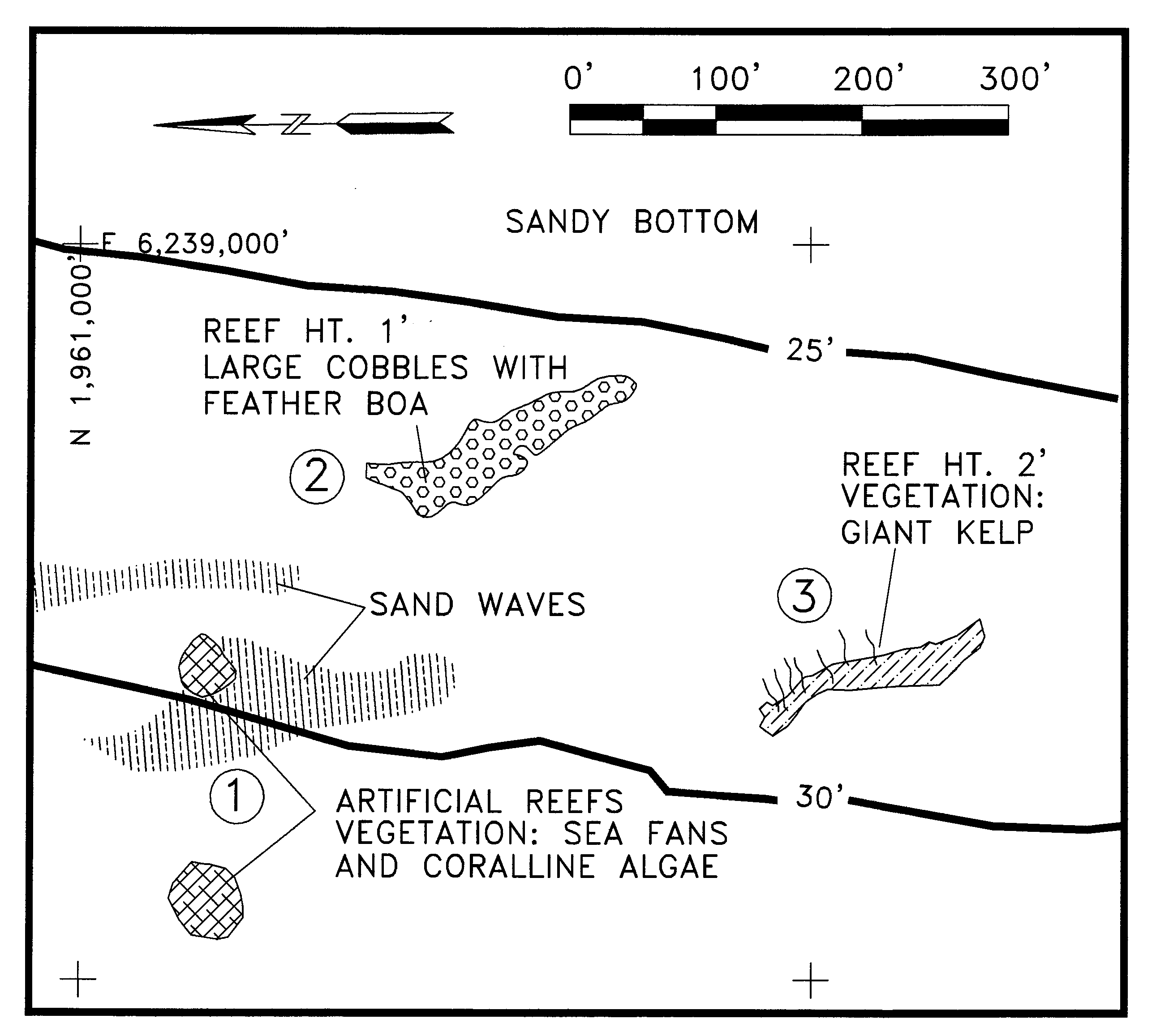 REPRESENTATIVE PROJECTS2000:  Side-scan sonar surveys along the San Diego County coastline to locate reefs and chart the distribution and density of marine vegetation.  Client:  San Diego Association of Governments.1999:  Diver surveys at US Coast Guard Station, San Diego for pre-dredge assessment of marinevegetation.  Client:  United States Coast Guard, Civil Engineering Unit. 1996:  Side-scan sonar and fathometer survey of the Port of Richmond Terminal 4 in San Francisco Bay to identify and quantify areas with marine vegetation.  Client:  Wickland Oil Company.1994:  Sonar survey in Richmond Harbor to map the spatial distribution and density of eelgrass beds in support of Channel Deepening Project.  Client:  Corps of Engineers, San Francisco District.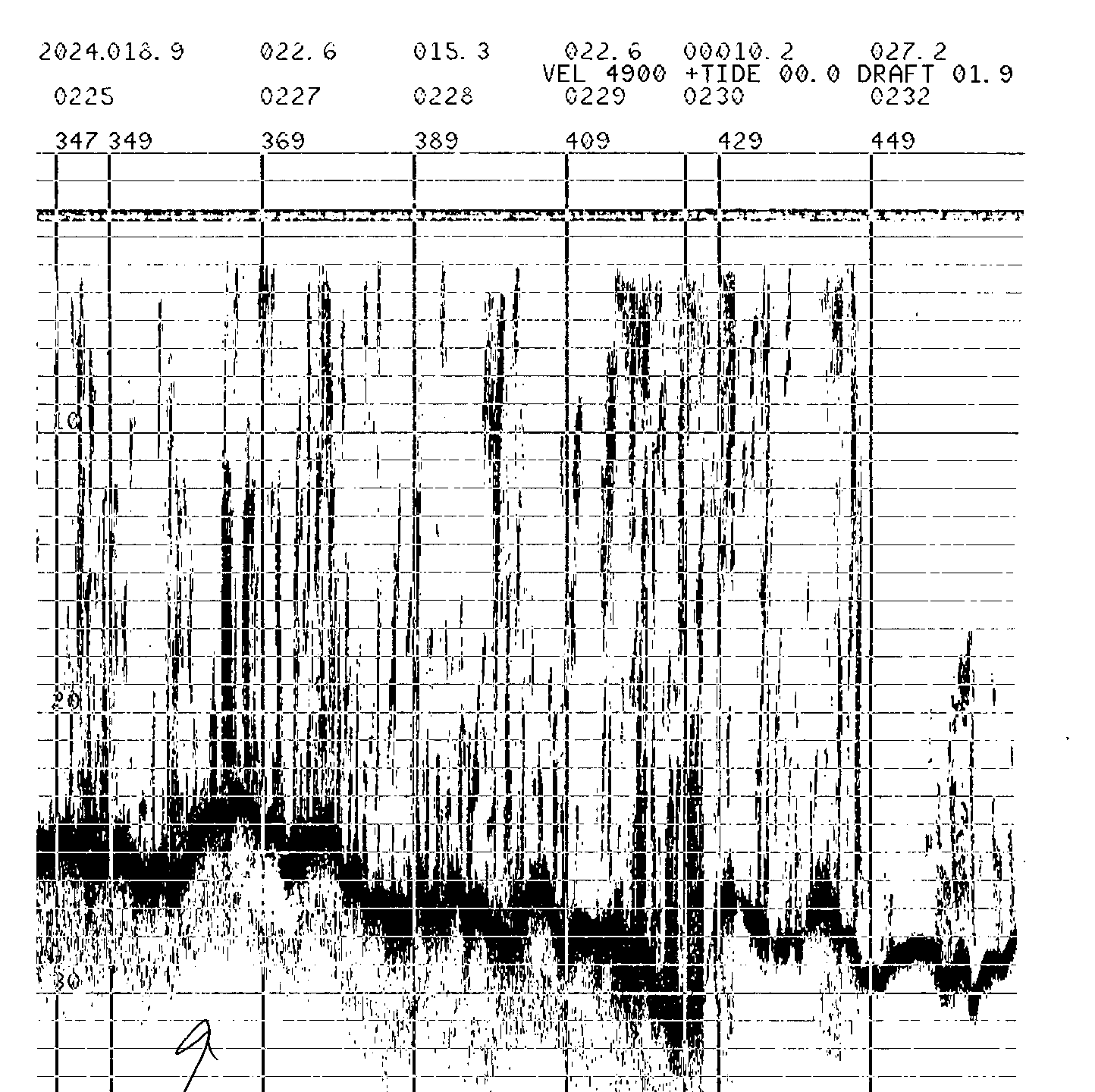 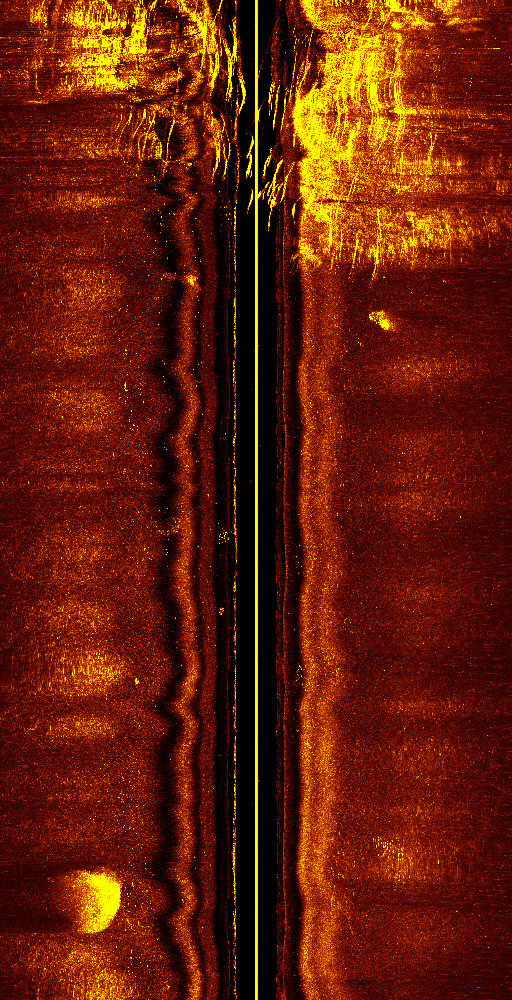 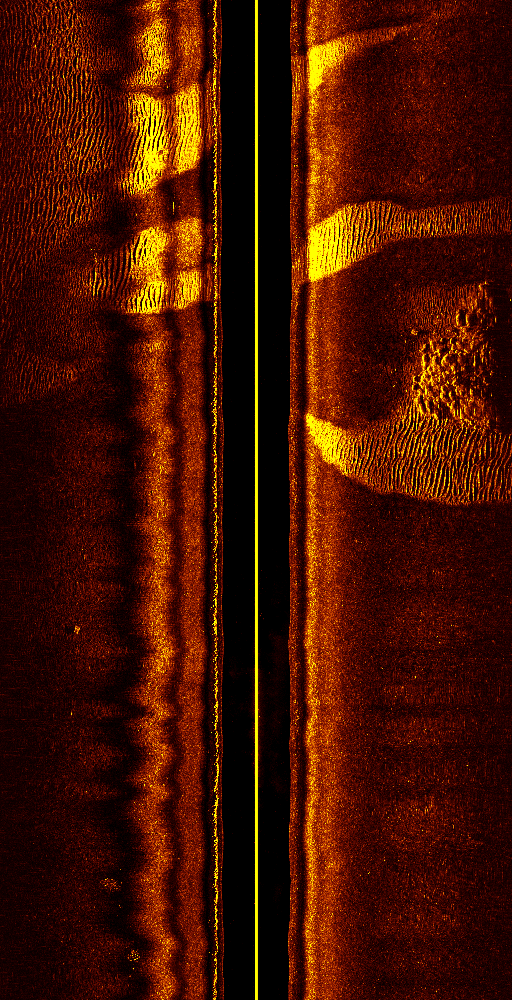 